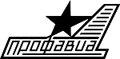 ЦЕНТРАЛЬНЫЙ КОМИТЕТ ПРОФСОЮЗАПРЕЗИДИУМПОСТАНОВЛЕНИЕот 15 декабря 2010 года		г. Москва			№ 25-7.2Об итогах конкурса стихов,посвященного 65-летию Победыв Великой Отечественной войне1941-1945 годовПрезидиум ЦК профсоюза отмечает, что в конкурсе стихов, посвященного 65-летию Победы в Великой Отечественной войне 1941-1945 годов приняли участие 61 работник с 19 предприятий авиационной промышленности: ОАО «МЗиК» (г. Екатеринбург), ОАО «КВЗ» (г. Казань), МОУ «Кизлярская гимназия № 6 им. А.С.Пушкина» (г. Кизляр), ЗАО «Авиастар-СП» (г. Ульяновск), Курское ОАО «Прибор» (г. Курск), ФГУП УАП «Гидравлика» (г. Уфа), ОАО «УМПО» (г. Уфа), ОАО «Корпорация ВСМПО-АВИСМА» (г. Верхняя Салда), ОАО «КАДВИ» (г. Калуга), ОАО «ВАСО» (г. Воронеж), ОАО «НАЗ «Сокол» (г. Н. Новгород), ОАО «Авиаагрегат» (г. Самара), ОАО «АПЗ» (г. Арзамас), ОАО «ГосМКБ «Радуга» (Московская обл.), ОАО ЭПО «Сигнал» (г. Энгельс), ОАО «МПО им. И. Румянцева» (г. Москва), ОАО «Тамбовский завод «Электроприбор» (г. Тамбов), ОАО «СЭГЗ» (г. Сарапул), ОАО «СЭПО» (г. Саратов). Несколько стихов представлены ветеранами предприятий и детьми работников предприятий.Конкурс проводился с 1 марта по 1 ноября 2010 года по двум номинациям «Лучшее стихотворение о Великой Отечественной войне 1941-1945 годов», «Стихотворение о людях, достойно выполнивших свой гражданский долг служения Отечеству». Целью конкурса была популяризация поэзии, привлечение членов профсоюза к культуре, увековечение памяти защитников Отечества.В представленных на конкурс стихах были отражены моменты возрождения, сохранения и развития патриотических тенденций и традиций Отечества, особенно широко была представлена тематика, посвященная 65-летию Победы советского народа в Великой Отечественной войне.Президиум ЦК профсоюза п о с т а н о в л я е т: 1. Признать победителями конкурса, наградить дипломами ЦК профсоюза и вручить денежные премии:В номинации «Лучшее стихотворение о Великой Отечественной войне 1941-1945 годов»:- первую премию в сумме 6000 руб. – Василию Григорьевичу Реснянскому, монтажнику санитарно-технических систем 6 разряда, ООО ЭПО «Сигнал», г. Энгельс Саратовской области;- вторую премию в сумме 4000 руб. – Римме Николаевне Щемеровой, дефектоскописту цеха № 23, ОАО Корпорация «ВСМПО-АВИСМА», г. Верхняя Салда;- третью премию в сумме 3000 руб. – Галине Михайловне Вахрушевой, комплектовщице отдела 65, ОАО «МЗ им. М. И. Калинина», г. Екатеринбург.В номинации «Стихотворение о людях, достойно выполнивших свой гражданский долг служения Отечеству»:- первую премию в сумме 6000 руб. – Георгию Михайловичу Ворошилову, ветерану ОАО «Казанский вертолетный завод», участнику ВОВ, г. Казань;- вторую премию в сумме 4000 руб. – Сергею Федоровичу Майорову, бывшему работнику цеха № 9 ОАО «Казанский вертолетный завод», г. Казань;- третью премию в сумме 3000 руб. – Владимиру Ильичу Молодцову, председателю совета ветеранов ОАО «МЗ им. М. И. Калинина», г. Екатеринбург.2. Финансовому отделу ЦК профсоюза перечислить денежные средства, оговоренные в пункте 1 данного постановления, на расчетные счета первичных профсоюзных организаций до 20 декабря 2010 года.3. Отделам ЦК профсоюза информационному и социальных гарантий обеспечить опубликование итогов конкурса в журнале «Вестник Профавиа» и на сайте ЦК профсоюза.4. Контроль за исполнением настоящего постановления возложить на заместителя председателя ЦК профсоюза А. А. Ефименко.Председатель профсоюза							Н. К. Соловьев